ХАНТЫ_МАНСИЙСКТорговляОборот розничной торговли по предварительным данным за январь-декабрь 2015 ожидается в сумме 17 883,5 млн. рублей, что в действующих ценах превышает уровень соответствующего периода 2014 года на 986,7 млн. рублей, или на 5,8% в сопоставимых ценах (соответствующий период 2014 года – 16 896,8 млн. руб.).Товарооборот по всем видам проявления в расчете на душу населения составил 189,4 тыс. рублей, что в действующих ценах на 6,2 тыс. рублей выше аналогичного показателя 2014 года (соответствующий период 2014 года – 183,2 тыс. руб.).Положительная динамика объемов оборота розничной торговли, прежде всего, обусловлена вхождением на потребительский рынок города федеральных операторов, открывая на качественных торговых площадях современные форматы магазинов.В 2015 году продолжилось вхождение на потребительский рынок города магазинов федеральных операторов разной торговой специализации. Так для населения города в анализируемом периоде открылись торговые предприятия известных брендов сетевой торговли, в том числе с использованием франшиз: магазин товаров для спорта «Спортмастер» - 1336,15 м2; магазин мебели «Цвет Диванов» - 699,0 м2; два продовольственных магазина «Магнит» - общей площадью 1080,0 м2; пять специализированных магазинов «Красное-Белое» - 700,8 м2; магазин по продаже бытовой техники «Корпорация центр» - 748,0 м2; второй специализированный непродовольственный магазин «Летуаль» - 250,0м2; специализированные магазины «Унция» - 20,0м2, «Ювелюкс» - 20,0м2; магазин российского бренда детской дизайнерской одежды «Стильняшки» - 40,0м2; магазины международных брендов «Reserved» – 550,0 м2, «O,stin» - 418,0 м2. Проекты магазинов «Reserved», «Унция», «Стильняшки», «Ювелюкс» реализованы на условиях франчайзинга. Всего торговые сети федеральных и региональных операторов в Ханты-Мансийске за 2015 год осуществляли деятельность на 90 торговых объектах (соответствующий период 2014 года - 78) с площадью торгового зала 23852,85 м2 (соответствующий период 2014 года – 16919,68 м2).Кроме того, на фоне вхождения федеральных сетей активно развиваются местные торговые сети в различных современных форматах, важной основой бизнеса которых является клиентоориентированная торговля с использованием передовых технологий торговли. Торговые сети создают новые рабочие места, предлагают своим покупателям широкий ассортимент товаров и являются налогоплательщиками.За 2015 год введен в эксплуатацию Торговый Центр «NEBO», открыты магазины в новых современных форматах шаговой доступности местных сетевых операторов: продовольственные магазины «Ермак», «Сокол», «НУР», «Погребок», «Гранат», «Крокус», третий магазин «Торговый Дом Пеликан» АО «Рыбокомбината Ханты-Мансийский», пятый магазин бытовой химии «Миф», специализированный магазин товаров для охоты, рыбалки и туризма «Серебряный ручей».Фактическая обеспеченность населения города Ханты-Мансийска объектами торговли (торговая площадь магазинов и торговых комплексов) по состоянию на 01.01.2016 года 859,0 м2 на 1000 жителей (соответствующий период 2014 года - 818,5 м2). Данный установленный норматив минимальной обеспеченности торговыми площадями превышен на 167 %.В городе функционируют 1 универсальный розничный рынок, (сельскохозяйственный рынок находится на реконструкции). Рыночный комплекс универсальный функционирует как комфортный торговый центр, общей площадью 3812,0 м2, общее количество торговых мест – 94. За счет ввода в эксплуатацию новых площадей и открытия новых магазинов за отчетный период в данной отрасли трудоустроено 147 человек (соответствующий период 2014 года - 259 рабочих мест).Общественное питаниеЗа январь-декабрь 2015 года оборот общественного питания в действующих ценах по предварительным данным составил 2 655,0 млн. рублей, что больше показателя аналогичного периода 2014 года на 7,1% (соответствующий период 2014 года – 2 480,1 млн. руб.).Качественным показателем развития этой сферы потребительского рынка является оборот общественного питания на душу населения, который по предварительным данным составил 28,1 тыс. руб./чел., против 26,9 тыс. руб./чел. в 2014 году.По состоянию на 01.01.2016 года услуги общественного питания в городе предоставляли 176 предприятий общественного питания на 9 683 посадочных мест (2014 год – 182 предприятия на 9 702 посадочных места), в том числе 150 предприятий общедоступной сети на 7 253 посадочных места (2014 год – 156 предприятий на 272 посадочных места).Норматив обеспеченности посадочными местами общедоступной сети на 1000 жителей 40 посадочных мест, в городе Ханты-Мансийске данный норматив превышен в 1,9 раза и составил 77 посадочных мест.За 2015 год в эксплуатацию введено 18 предприятий общественного питания на 833 посадочных места, в том числе: кафе «Чайхона» общей площадью 88 м2 на 50 посадочных мест, кафе «Пельменная» общей площадью 175 м2 на 42 посадочных места, второе кафе «БулKing» общей площадью 25 м2 на 10 посадочных мест, караоке-бар «Старая Пластинка» общей площадью 217 м2 на 72 посадочных места, придорожное кафе «MIX» общей площадью 270 м2 на 50 посадочных мест - проект реализован в части мероприятий по развитию дорожного сервиса, кафе-бар «Крым» общей площадью 110 м2 на 60 посадочных мест и др.Несмотря на динамичное развитие общедоступной сети, в 2015 году закрыто 24 объекта общественного питания на 852 посадочных места. Помещения планируются переоборудовать для размещения разных категорий объектов, в том числе торговых и общественного питания.Также в городе открыты предприятия общественного питания известных международных сетевых брендов, две кофейни «Traveler,s coffee» на 69 и 30 посадочных места; ресторанный комплекс зарегистрированный в сегменте сетевых семейных ресторанов "Планета суши", "IL PATIO" на 184 посадочных места, все проекты реализованы на условиях франчайзинга и ресторан быстрого питания «KFC» на 48 посадочных мест.С приходом на потребительский рынок города сетевых операторов, созданы новые рабочие места, расширился ассортимент готовой продукции, улучшилось качество предоставляемых услуг.Во вновь открывшихся предприятиях отрасли общественного питания трудоустроено 185 специалистов (2014 год – 158).Платные услуги населенияЗа январь-декабрь 2015 года объем платных услуг, оказываемых населению города Ханты-Мансийска составил 5 890,0 млн. рублей, увеличение в сопоставимых ценах к соответствующему периоду 2014 года составило 106,4% (2014 год – 5 530,6 млн. руб.).Объем платных услуг на душу населения составил 62,4 тыс. руб. (соответствующий период 2014 года – 60,0 тыс. руб.).В структуре платных услуг самыми востребованными, были услуги обязательного характера: жилищно-коммунальные услуги (32,4%), услуги связи (36,0%) и услуги пассажирского транспорта (5,8%).В общем объеме платных услуг, оказанных населению города бытовые услуги составляют 7,0%, объем оказываемых бытовых услуг по городу по предварительным оценкам составил 412,3 млн. рублей или 106,5% в сопоставимых ценах к уровню 2014 года (соответствующий период 2014 года – 387,1 млн. рублей).Объем бытовых услуг на одного жителя города Ханты-Мансийска за январь-декабрь 2015 года составил в сумме 4 367 рублей (соответствующий период 2014 года – 4 197 руб.).По состоянию на 01.01.2016 на территории города функционируют 405 объектов бытового обслуживания населения (на 01.01.2015 года - 393 объекта), которые оказывают более 800 видов услуг, предусмотренные общероссийским классификатором услуг населению востребованных жителями города Ханты-Мансийска.За 2015 год открыто 25 объектов по оказанию бытовых услуг (2014 год – 24 объекта): парикмахерские услуги – 10, ремонт и изготовление металлоизделий-1, ремонт и изготовление мебели -2, услуги фотографии -2, ремонт и пошив одежды-3, ремонт и строительство жилья, иных построек -2, ремонт и ТО автотранспортных средств – 5.Наибольшую долю бытовых услуг в общей структуре по прежнему занимают парикмахерские услуги (27,5%), услуги автосервиса (26,4%), по пошиву и ремонту одежды (13,3%), по ремонту обуви (9,1%), услуги по ремонту и техническому обслуживанию бытовой радиоэлектронной аппаратуры, бытовых машин и приборов и изготовлению металлоизделий (12,1%), которые являются более востребованными и социально значимыми.Во вновь открывшихся предприятиях бытового обслуживания горожанам предоставлено 93 рабочих места (2014 год - 91).Обеспечение защиты прав потребителейПриоритетным направлением в сфере защиты прав потребителей является организация всестороннего и объективного рассмотрения обращений граждан по вопросам защиты их прав, принятие мер по оказанию содействия в досудебном разрешении споров между потребителями и хозяйствующими субъектами, обеспечение равного доступа всех слоев населения к механизмам реализации защиты прав потребителей на основе безвозмездности, беспристрастности и индивидуального подхода к каждому потребителю.В течение 2014 года проведена работа по оказанию практической помощи потребителям в восстановлении их нарушенных прав. Даны соответствующие консультации по защите их прав, составлены претензии, оказана помощь в составлении исковых заявлений для обращения в суд по нарушенному праву, оказана помощь в разрешении конфликтных ситуаций в досудебном порядке в соответствии с действующим законодательством.За 2015 год от жителей города по нарушениям законодательства о защите прав потребителей поступило 1 431обращения (в 2014 году – 1 673), в том числе письменных заявлений 12.Предъявлено 1 278 требование (претензия) к продавцу, изготовителю, исполнителю, из них письменных-151.Удовлетворено продавцами (исполнителями) в добровольном (досудебном) порядке 1 248(96 %) претензий на сумму 4,3 млн.рублей, в т.ч. по претензиям, составленным письменно от имени потребителей было удовлетворено 121 требование.Сумма предъявленных требований в денежном выражении уменьшилась на 10 % (2014 г. – 6248,8 тыс. рублей; 2015 г. – 5679,8).Одной из причин снижения общего количества обращений граждан по защите своих прав во всех сегментах потребительского рынка считаем разъяснительную и просветительскую работу, проводимую управлением потребительского рынка и защиты прав потребителей Администрации города Ханты-Мансийска, выступления сотрудников на телевидении, совещаниях и семинарах для предпринимательского корпуса, для учащихся учреждений среднего профессионального образования, для учеников старших классов в МБОУ.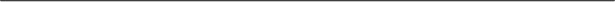 В течение 2015 года проведена работа по оказанию практической помощи потребителям в восстановлении их нарушенных прав. Даны соответствующие консультации по защите прав, составлены претензии.Данный факт свидетельствует о том, что потребители активно используют метод предъявления претензий при защите нарушенных прав. А снижение количества обращений граждан в отдел по защите прав потребителей свидетельствует о том, что предприниматели города стараются вести свою деятельность в соответствии с законодательством Российской Федерации, и не допускают конфликтных ситуаций.В 2015 году потребителям оказана помощь в сборе доказательных материалов и составлении 30 проектов исковых заявлений на сумму 2 860 800 рублей (в 2014 году – 19 на сумму 1 092 100 рублей). Мировыми судьями рассмотрено 24 заявления. В пользу потребителей вынесено 17 судебных решений, заключено 3 мировых соглашения, 4 потребителям отказано. На стадии рассмотрения находится 6 исковых заявлений. Подводя итоги, можно сказать, что проделанная работа помогает оптимизировать развитие потребительского рынка города Ханты-Мансийска. Положительно меняются показатели соответствия объектов торговли законодательству о защите прав потребителей, качественная составляющая деятельности объектов торговли также претерпевает позитивные сдвиги, тем не менее, и в дальнейшем будут предприниматься все необходимые меры, в рамках действующего законодательства, по улучшению ситуации на потребительском рынке с целью защиты прав потребителей на территории города. Основной акцент будет сделан на повышение уровня потребительской и правовой грамотности населения и субъектов предпринимательства.Что наиболее значительное удалось сделать по направлению деятельности в 2015 году?1. Мероприятия, по сдерживанию роста потребительских цен.Заключено соглашение о сотрудничестве по обеспечению социальной стабильности на территории города Ханты-Мансийска между Администрацией города Ханты-Мансийска и 34 хозяйствующими субъектами: арендодателями, производителями, хозяйствующими субъектами осуществляющих деятельность по реализации в сфере розничной торговли продовольственных товаров. В соответствии с соглашением Стороны действуют в общих интересах населения города и предпринимательского сообщества и предпринимают все возможные меры для стабилизации цен на продовольственные товары первой необходимости и не допущения их необоснованного роста на территории города Ханты-Мансийска.Представители предпринимательского сообщества обязуются не допускать нарушения в сфере установления предельных торговых надбавок к ценам на социально значимые товары, неукоснительно соблюдая Постановление Правительства Ханты-Мансийского автономного округа - Югры от 16 октября 2007 года №250-п «Об установлении предельных размеров торговых надбавок к ценам на некоторые виды продовольственных товаров». 2. В рамках мероприятий по развитию системы обслуживания для социально незащищенных категорий граждан через сеть объектов бытового обслуживания действует Соглашение социального партнерства по оказанию бытовых услуг между Администрацией города, муниципальным казенным учреждением «Служба социальной поддержки населения», Администрацией города Ханты-Мансийска и субъектами бытового обслуживания по предоставлению 30% скидки на социально-значимые бытовые услуги для льготной категории населения города:- тружеников тыла;- инвалидов и участников Великой Отечественной войны;- вдов погибших участников Великой Отечественной войны;- лиц, награжденных знаком «Жителю блокадного Ленинграда»;- бывших несовершеннолетних узников фашистских лагерей.Предприятиями, заключивших соглашение, обслужено за 2015 года:- по ремонту обуви - 31 человек;- по ремонту одежды - 17 человек;- химическая чистка одежды - 1, чистка ковров - 3;- прачечная - 7 человек;- парикмахерские - 96 человек.3. В целях повышения экономической доступности товаров и услуг для населения города, развивается система обслуживания социально незащищенных категорий граждан. В настоящее время на территории города функционирует 5 магазинов «Эконом класса» расположенных по адресам: ул. Свободы, 46; ул. Мира, 123; ул. Чехова, 51а; ул. Чкалова, 40; ул. Энгельса, 27. Данные социальные объекты призваны усиливать социальную политику в сфере потребительского рынка и услуг.4. С 20 ноября 2015 года, в соответствие с письмом Минпромторга РФ №1228 от 16.11.2015г, проводится мониторинг ценовой ситуации по 40 наименованиям продовольственных товаров на потребительском рынке продовольственных товаров проводится ежемесячно и осуществляется в разрезе торговых сетей на 14 торговых объектах и ярмарке «выходного дня». Данные мониторинга ежемесячно направляются в бюджетное учреждение Ханты-Мансийского автономного округа-Югры «Региональный центр инвестиций», управление экономического развития и инвестиций Администрации города Ханты-Мансийска, управление анализа и стратегического планирования Думы города Ханты-Мансийска.5.	 Ежедекадно проводится мониторинг цен «Минимальные, максимальные цены на фиксированный набор продуктов по товаропроизводителям » и размещается информация на официальном информационном портале органов местного самоуправления города Ханты-Мансийска в информере «Цены на продукты». 6. Продолжает работать телефон «горячей линии» для рассмотрения обращений граждан, права которых нарушены при необоснованном повышении цен на социально значимые продовольственные товары хозяйствующими субъектами, осуществляющими торговую деятельность в городе.7. Управлением потребительского рынка и защиты прав потребителей Администрации города Ханты-Мансийска проводятся мероприятия в соответствии с планом мероприятий по обеспечению устойчивого экономического развития и социальной стабильности в городе Ханты-Мансийске. В целях сбалансированности товарных рынков, расширения каналов сбыта отечественной сельскохозяйственной продукции, для оказания содействия развития межрегионального сотрудничества в городе Ханты-Мансийске проводятся выставочно-ярмарочные мероприятия: в 2015 году в городе Ханты-Мансийске проведено 69 ярмарок (2014-64), в том числе: 52 ярмарки «выходного дня» на городском рынке «Лукошко».Внеплановых мероприятий проведено 4 ярмарки: - 5,6 сентября 2015 года выставка – ярмарка «Ежегодный день урожая Ханты-Мансийского автономного округа – Югры» на прилегающей территории городского рынка города Ханты-Мансийска. Приняли участие 22 предпринимателя, граждане города Ханты-Мансийска, ведущие крестьянские (фермерские) хозяйства, личные подсобные хозяйства, занимающиеся садоводством, огородничеством;- 10,11 октября 2015 года проведена 1 городская сельскохозяйственная ярмарка «Дары осени» на прилегающей территории СК «Дружба» ул. Рознина, 104. Приняли участие в ярмарке 39 сельхозпредприятий, организаций, ЛПХ, КФХ и индивидуальных предпринимателей из Тюменской, Свердловской, Челябинской, Омской областей, Алтайского края, г. Самары, Ханты-Мансийского района и Ханты-Мансийского округа.- 4,5 декабря 2015 года ярмарка «Покупаем Тюменское» на прилегающей территории городского рынка города Ханты-Мансийска. Приняли участие 11 предприятий Тюменской области с реализацией сельхозпродукции (молоко, мясо, рыба, яйцо, мясо птиц, дикоросы)  - 25,26 декабря ярмарка «Новогодняя» на универсальном рынке «Лукошко». Приняли участие 11 сельхозпроизводителей.	 г. Ханты-Мансийска и Ханты-Мансийского района.Плановые ярмарки:- ярмарка «Масленица красота, отворяй-ка ворота»;- выставка – ярмарка «Мода и красота Югры», «Продуктовая ярмарка» в КВЦ «Югра-Экспо»;- XV выставка-ярмарка «Югорский рыбный фестиваль» в КВЦ «Югра-Экспо»;- ярмарка «Дары Югры» в КВЦ «Югра-Экспо». Приняли участие 24 предприятия из 29 регионов, в т. ч.: из городов Ханты-Мансийска, Ханты-Мансийского района, ХМАО-Югры, ЯНАО, Белоруссии, г. Екатеринбурга, Кургана, Омска, Москвы, Тольятти, Саратова, Челябинска и других городов;- 12-я городская выставка-ярмарка «Праздник хлеба». Приняли участие 15 производителей хлеба и хлебобулочных изделий г. Ханты-Мансийска;- ярмарка «Садовая» 23 мая-22 июня 2014г., 14 участников из городов: Ханты-Мансийск, Омск, Новосибирская область и другие;- выставка-ярмарка «Спасти и сохранить» на сельскохозяйственном рынке 06 июня 2015 г.,12 участников г. Ханты-Мансийск (саженцы, рассада, семена);- ярмарка «Школьный базар» на прилегающей территории универсального рынка с 22 по 31 августа 2015 года, приняли участие 9 предпринимателей;- 27-29 августа 2015 года VI Межрегиональная агропромышленная выставка Уральского Федерального округа в КВЦ «Югра-Экспо». Более 100 участников из Тюменской, Челябинской, Свердловской, Курганской областей, Ямало-Ненецкого автономного округа, Ханты-Мансийского автономного округа-Югры, города Ханты-Мансийска и Ханты-Мансийского района;- 16-20 сентября 2015 года ярмарка «Дары осени» в КВЦ «Югра-Экспо». Приняли участие 42 предприятия и организаций из городов Ханты-Мансийска, Ханты-Мансийского района, городов Нижневартовска, Екатеринбурга, Кургана, Иркутска, Москвы, Челябинска и других.- 13-15 ноября выставка – ярмарка «Зимняя сказка». Приняли участие 35 товаропроизводителей продовольственных товаров (мясная, рыбная продукция, мед) и субъекты потребительского рынка с реализацией непродовольственных товаров ХМАО-Югры и регионов страны.- 10- 12 декабря выставка-ярмарка «Товары земли Югорской» в КВЦ «Югра-Экспо». Приняли участие 205 предприятий Ханты-Мансийского автономного округа.Организованы и проведены 3 заседания круглого стола по вопросу ценовой ситуации, сложившейся по реализации продуктов питания в городе Ханты-Мансийске, с участием руководителей сетевых магазинов, оптовых магазинов и товаропроизводителей по вопросу увеличения ассортимента социально значимой продукции местного производства и активизации работы по развитию «упрощенных» форм торговли, обеспечивающих прямой доступ пищевых продуктов от производителей к потребителю.Создана рабочая группа по мониторингу ценовой ситуации на продовольственном рынке города Ханты-Мансийска (распоряжение Администрации города Ханты-Мансийска от 09.09.2014 №162-р «О рабочей группе по мониторингу ценовой ситуации на продовольственном рынке города Ханты-Мансийска»). Проведено 8 заседаний. Рассмотрено 30 вопросов.2. Мероприятия, проводимые за 2015 год по привлечению ополнительных средств (доходов) в бюджет города Ханты-Мансийска:1. В соответствии с постановлением Администрации города Ханты-Мансийска от 14.02. 2014 №82 «Об утверждении перечня должностных лиц Администрации города Ханты-Мансийска, уполномоченных на составление протоколов об административных правонарушениях» должностные лица управления потребительского рынка и защиты прав потребителей Администрации города Ханты-Мансийска, уполномочены составлять протокола об административных правонарушениях, предусмотренных Законом Ханты-Мансийского автономного округа-Югры от 11.06.2010 102-оз «Об административных правонарушениях».За 2015 год за несанкционированную торговлю и нарушение Правил благоустройства и озеленения территории города Ханты-Мансийска, составлено и рассмотрено на административной комиссии 120 протоколов, наложено штрафов на сумму 169 100,0 руб. (2014 год - 154 протокола, наложено штрафов на сумму 168 300,0 рублей).2. Во исполнение плана мероприятий пункта 1.31 по повышению поступлений налоговых и неналоговых доходов в бюджет города Ханты-Мансийска на 2015 год и плановый период 2016 и 2017 годов, в адрес Департамента управления финансами направлена информация за 2015 год, о внесенных изменениях в единый реестр объектов потребительского рынка города Ханты-Мансийска по разделам: торговля, общественное питание, бытовое обслуживание с данными о хозяйствующем субъекте: Внесено 98 хозяйствующих субъектов.Исключено 109 хозяйствующих субъектов.3. Во исполнение решений Межведомственной рабочей группы по повышению роли имущественных налогов в формировании бюджета города Ханты-Мансийска от 12.11.2015, Комиссии по мобилизации дополнительных доходов в бюджет города Ханты-Мансийска от 17.11.2015 проведена работа с хозяйствующими субъектами потребительского рынка по следующим направлениям деятельности: с налогоплательщиками ЕНВД, имеющие по состоянию на 13.11.2015 задолженность свыше 50 тыс. руб., образовавшуюся в 2015 году (исключая пени по текущим платежам), в бюджет города Ханты-Мансийска перечислено 1470 027,00 рублей; с индивидуальными предпринимателями, проживающие в г. Ханты-Мансийске по задолженности по имущественным налогам по состоянию на 19.11.2015,в бюджет города Ханты-Мансийска перечислено 576 891,24 рублей.3. Влияние результатов деятельности на качество жизни населения, в части спектра оказываемых услуг населению:Совместно с сотрудниками полиции МО МВД России «Ханты-Мансийский» за 2015 г. проведены мероприятия по проверке исполнения Федерального закона №171-ФЗ «О государственном регулировании производства и оборота этилового спирта, алкогольной и спиртосодержащей продукции и об ограничении потребления (распития) алкогольной продукции», закона ХМАО – Югры от 31.03.2012 №34-оз «Об установлении дополнительных ограничений времени и мест продажи алкогольной продукции в Ханты-Мансийском автономном округе-Югре»:проверено 194 торговых объектов, выявлено 42 нарушения: ст.14.2 КоАП РФ (продажа товара запрещена или ограничена) привлечено – 26 лиц; ст. 14.16 ч.2.1 КоАП РФ (розничная продажа несовершеннолетнему алкогольной продукции) привлечено – 2 лица;ст. 14.16 ч.3 КоАП РФ (нарушение иных правил розничной продажи алкогольной и спиртосодержащей продукции) привлечено – 14 лиц.Изъято около 463 литров алкогольной продукции.Какие успехи и достижения Ваших коллег из других городов Вы бы особо отметили?1. Организация отделов «Ветеран» реализующих продажу товаров с 5-процентной торговой надбавкой или выдачей бесплатных наборов продуктов ветеранам Великой отечественной войны и инвалидам.2. Организация предприятий общественного питания на объектах дорожного сервиса. 3. Реализация мер поддержки предприятиям, обслуживающим социально незащищенные слои населения, субъектам малого и среднего предпринимательства путем предоставления льгот по местным налогам и сборам, аренде имущества.Какие наиболее трудные проблемы не удалось решить в прошедшем году?В 2015 году будет продолжена работа по упорядочению, оптимизации мелкорозничной торговой сети. В числе основных мероприятий в рамках работы по упорядочению размещения объектов мелкорозничной торговой сети города будет являться: приведение нестационарных торговых объектов в соответствие с архитектурным обликом города, замена старых объектов на новые;побуждение предпринимателей к созданию цивилизованных условий торговли. Задачи по развитию потребительского рынка на 2016 год.1. Формирование современной инфраструктуры потребительского рынка и повышение территориальной доступности торговых объектов для населения города, предполагающие: развитие сетевой торговли, развитие предприятий с использованием механизма франчайзинга, открытие многофункциональных торговых объектов, магазинов "шаговой доступности";	расширение сети предприятий общественного питания, в том числе: в общедоступной сети за счет развития предприятий "быстрого питания", включая специализированные предприятия в зонах комплексного торгового, гостиничного обслуживания и других объектах.2. Повышение экономической доступности товаров и услуг для населения города, предполагающее:проведение мониторинга цен на основные социально значимые продовольственные товары в розничной сети города;осуществление обследования объектов потребительского рынка по вопросам ценообразования при формировании розничных цен на продовольственные товары, в соответствии с Постановлением Правительства Ханты-Мансийского автономного округа – Югры от 06.02.2015 года № 23-п «О внесении изменений в Постановление Правительства Ханты-Мансийского автономного округа – Югры от 16.10.2007 года № 250-п «Об установлении предельных надбавок к ценам на некоторые виды продовольственных товаров»; принятие мер по стабилизации ценовой ситуации в городе путем организации и проведения мероприятий организационного, информационного характера. В том числе проведение ярмарок, что создает условие упрощённого доступа на розничный рынок производителей товаров и создание условий для налаживания прямых связей между производителями и розничной торговлей города;развитие системы обслуживания социально незащищенных категорий граждан с предоставлением скидок на товары и услуги по социальным картам или в рамках собственных дисконтных программ предприятий торговли и бытового обслуживания.	3. Совершенствование правового регулирования в сфере потребительского рынка, предполагающее:обеспечение защиты прав потребителей, развитие системы правовой помощи потребителям в случаях нарушения их прав.4. Повышение качества и обеспечение безопасности товаров и услуг:
пресечение торговой деятельности, оказания услуг общественного питания и бытового обслуживания в неустановленных для этих целей местах;проведение информационно-разъяснительной работы с юридическими лицами, индивидуальными предпринимателями о качестве и безопасности пищевых продуктов и предоставления услуг.5. Кадровое обеспечение сферы потребительского рынка:
организация взаимодействия руководителей предприятий торговли, общественного питания, бытового обслуживания с учебным заведением, осуществляющим обучение основным специальностям и профессиям потребительского рынка (товаровед, продавец, парикмахер, технолог общественного питания, повар - кондитер, официант и т.д.);организация и проведение семинаров для хозяйствующих субъектов осуществляющих розничную торговлю потребительских товаров.6. Информационное обеспечение в сфере потребительского рынка:
информационное обеспечение через освещение в средствах массовой информации и Официальный информационный портал органов местного самоуправления о ситуации на потребительском рынке в целях повышения открытости и доступности информации для хозяйствующих субъектов, осуществляющих деятельность в сфере потребительского рынка, и населения. 